Komunální volby ve světle priorit kandidátůPracovní list vede žáky k zamyšlení se nad situací ve vlastní obci, a to v kontextu aktuálních a relevantních témat pro komunální politiku. Úkolem žáků je se různými způsoby vyjádřit k politické situaci v obci. Pracovní list je určen zejména pro žáky SŠ. Žáci potřebují výtisk pracovního listu, psací potřeby a v případě nutnosti přístup k internetu.Témata komunálních voleb a jejich vývoj v čase a krajích________________________________________________________Pracovní list se vztahuje k videoukázce, v níž jsou zmíněna témata, která by měla mít rozhodující roli pro voliče komunálních politiků, a která naopak ne. Tato témata se samozřejmě mění v čase a v závislosti na regionu. Vypracujte pracovní list s pomocí videoukázky a dostupných zdrojů a internetu.U jednotlivých výroků zaznačte na škále svou míru souhlasu/nesouhlasu.To, jak se politická strana reprezentuje na celostátní úrovni, značně ovlivňuje její postavení v komunální politice.Fenomén migrace je pro mě směrodatné téma na komunální úrovni.Lidé by měli znát celostátní politiku dané politické strany při zvažování její volby na úrovni komunální politiky.Voliči v obci by se měli rozhodovat především podle komunálních témat.Komunální volby by měly sloužit pro zlepšení a udržení chodu obce.Existují regionální rozdíly a rozdíly mezi městy a vesnicemi při volebních preferencích.Vyber oblasti komunální politiky, které jsou aktuální ve vaší obci a místní zastupitelstvo se jimi zabývá nebo by se jimi mělo zabývat.Doprava:Rušení nočního klidu:Sousedské spory:Výstavba budov, parku, případně uveďte jiné:Lidé bez domova:Jiné:Z úkolu číslo 2 si vyber alespoň jednu oblast a navrhni u ní možný způsob řešení.……………………………………………………………………………………………………………………………………………………………………………………………………………………………………………………………………………………………………………………………………………………………………………………………………………………………………………………………………………………Vytvořte instagramový příspěvek politika, kterého byste volil/a ve vlastní obci. Měl by obsahovat „fotku“ a popisek, v němž své voliče seznamuje se svými záměry a plány v obci.……………………………………………………………..…………………………………………………………………..………………………………………………………………..……………………………………………………………..…………………………………………………………………..………………………………………………………………..Co jsem se touto aktivitou naučil/a:………………………………………………………………………………………………………………………………………………………………………………………………………………………………………………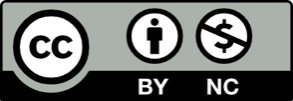 nesouhlasímspíše nesouhlasímspíše souhlasímsouhlasímnesouhlasímspíše nesouhlasímspíše souhlasímsouhlasímnesouhlasímspíše nesouhlasímspíše souhlasímsouhlasímnesouhlasímspíše nesouhlasímspíše souhlasímsouhlasímnesouhlasímspíše nesouhlasímspíše souhlasímsouhlasímnesouhlasímspíše nesouhlasímspíše souhlasímsouhlasím